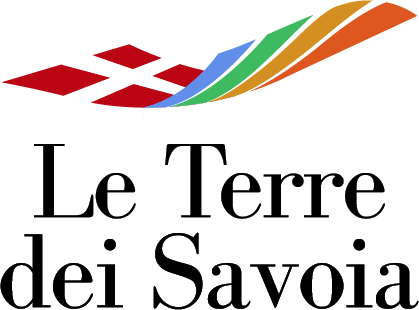 Modello - Allegato A)“Le Terre dei Savoia”Piazza Carlo Alberto n.  6/A12035 RACCONIGI (CN)PER L’ACQUISIZIONE DI CANDIDATURE A PARTECIPARE ALLA PROCEDURA DI AFFIDAMENTO DIRETTO, AI SENSI DELL’ART. 36 COMMA 2 LETT. B) DEL D.LGS 50/2016 E S.M.I. SERVIZIO DI TRADUZIONE DALL’ITALIANO AL FRANCESE - NELL’AMBITO DEL PROGETTO N. 1744 “I DUCHI DELLE ALPI/LES DUCS DES ALPES” – PROGRAMMA INTERREG V-A ITALIA-FRANCIA ALCOTRA 2014-2020 AI SENSI DELL’ART. 32, COMMA 2 E ART. 36 COMMA 2 LETTERA A) DEL D. LGS. 18 APRILE 2016, N. 50 NONCHÈ AI SENSI DELLE LINEE GUIDA ANAC, N. 4.CIG: Z612CFC520CUP: J89D17000580006Il/La sottoscritto/a …………………………………………………………………………………..nato/a a …………. ………………………………il………………………………………………..residente nel Comune di ………………………………..cap…………Provincia ………………Stato ………………………Via/Piazza……………………………..……………...…….n………..nella sua qualità di …………………………………………………………………………………dell’impresa:Denominazione: …………………………………………………………………………………Sede legale:………………………………………………………………………………………Sede operativa: ………………………………………………………………………………….Codice fiscale e Partita Iva: …………………………………………………………………….Numero di recapito telefonico: …………………………………………………………….……Numero fax: …………………………………………………………………………………….E-mail: ………………………………………………………………………………………...…Casella posta elettronica certificata (P.E.C.) ……………………………………………………CHIEDEdi essere inserito nell’elenco delle imprese da invitare per l’affidamento dell’appalto in oggetto come:Impresa singola		(oppure)capogruppo di una Associazione Temporanea o di un Consorzio o di un GEIE di tipo	orizzontale/verticale/misto		(oppure)mandante di una Associazione Temporanea o di un Consorzio o di un GEIE di tipo	orizzontale/verticale/mistoA tal fine, ai sensi degli articoli 46 e 47 del D.P.R. 445/2000 e s.m.i.DICHIARA[CROCIARE LE CASELLE RELATIVE ALLE IPOTESI CHE RICORRONO]che non ricorre nei propri confronti alcuna delle cause di esclusione di partecipazione alle procedure di affidamento di cui all’articolo 80 del D.Lgs. 50/2016 [requisiti di ordine generale];di non trovarsi nelle condizioni di incapacità di contrattare con la pubblica amministrazione previste dall’articolo 32-quater del Codice Penale;di accettare tutte le condizioni previste nell’avviso di selezione e documenti allegati e di essere consapevole che la presente manifestazione d’interesse non vincola in alcun modo la stazione appaltante, che sarà libera di sospendere, modificare o annullare, in tutto o in parte, il procedimento ed, eventualmente, avviare altre procedure, senza che i soggetti che hanno manifestato interesse possano vantare alcuna pretesa.AUTORIZZAla stazione appaltante a inviare le comunicazioni relative alla procedura in oggetto con posta elettronica.………………………………, 	   …..……………………..[Luogo]					 [Data]……………………………………										[Firma leggibile][Allegare copia fotostatica non autenticata del documento di identità del sottoscrittore]Si precisa che:— In caso di riunioni di imprese e/o consorzi, anche non ancora formalmente costituiti, le dichiarazioni di cui sopra dovranno essere rese dalle singole imprese interessate, per quanto di competenza.— In caso di associazione temporanea di imprese già costituite dovranno essere allegati alla dichiarazione sostitutiva anche il mandato, conferito all’impresa capogruppo dalle altre imprese riunite, risultante da scrittura privata autenticata e la procura conferita al legale rappresentante dell’impresa capogruppo.— In caso di consorzio già costituito dovrà essere allegato alla dichiarazione sostituiva l’atto costitutivo del consorzio.Informativa ex art. 13 del Regolamento Europeo 679/2016 (GDPR - General Data Protection Regulation) relativa al seguente trattamento di dati personaliPROCEDURE PUBBLICHEGentile Fornitore,La informiamo che, ai sensi dell’articolo 13 Reg. UE 679/2016, gli eventuali dati personali raccolti saranno oggetto di trattamento da parte della ns. Azienda ai fini della gestione del rapporto, e degli obblighi di legge e contrattuali derivanti.Per la suddetta Normativa:L’Associazione “Le Terre dei Savoia” è il ‘Titolare’ del Trattamento;Lei, se persona fisica (anche impresa individuale o professionista), è l’’Interessato’ e i Suoi dati verranno trattati come di seguito indicato; Lei ha inoltre i diritti che illustriamo di seguito.Lei, se persona giuridica (società, ente, ecc.) NON è ‘Interessato’, i Suoi dati NON sono Dati Personali ed al relativo trattamento NON si applica la normativa in oggetto.In ogni caso, i Suoi eventuali amministratori/rappresentanti/dipendenti/collaboratori/funzionari - i cui dati personali dovessero essere incidentalmente conferiti o comunicati, avendo contatti col Titolare per Suo conto - sono ‘Interessati’ e i loro dati verranno trattati come di seguito indicato; essi avranno inoltre i diritti illustrati di seguito. Lei è quindi tenuto a comunicare a tali interessati le presenti informazioni.Tale trattamento sarà sempre improntato ai principi di correttezza, liceità, trasparenza e di tutela della riservatezza e dei diritti dei soggetti interessati.
TITOLARE DEL TRATTAMENTO. Il Titolare del trattamento dei dati è Associazione Le Terre Dei Savoia, Piazza Carlo Alberto 6/A - 12035 Racconigi (CN), email: info@leterredeisavoia.it  
RESPONSABILE DELLA PROTEZIONE DEI DATI. Il Titolare, ai sensi dell’art.37 del Regolamento Europeo 679/2016, ha designato il Responsabile della Protezione dei dati i cui contatti sono i seguenti:Email: silvio.tavella@studiolegalebt.itPosta tradizionale: Corso Dante 42, 12100 CuneoTelefono: 0171-489271
DESCRIZIONE DEL TRATTAMENTO. Gestione dei dati dei fornitori e dei dipendenti dei fornitori. 
FINALITÀ E BASE GIURIDICA E DURATA. Si evidenzia che il trattamento si svolgerà come segue:
NATURA OBBLIGATORIA O FACOLTATIVA DEL CONFERIMENTO DEI DATI.  Si informa che, tenuto conto delle finalità del trattamento come sopra illustrate, il conferimento dei dati è obbligatorio ed il loro mancato, parziale o inesatto conferimento potrà avere, come conseguenza la mancata finalizzazione del contratto.In caso di conferimento dei dati tramite compilazione di moduli (form) contenenti asterischi:La comunicazione dei dati contrassegnati da asterisco è necessaria e il mancato conferimento renderà impossibile al Titolare fornire quanto richiesto o comunque gestire le richieste.La comunicazione dei dati privi di asterisco è facoltativa: il mancato conferimento permetterà comunque di fornire quanto da richiesto.
DESTINATARI O CATEGORIE DI DESTINATARI. I dati personali saranno trattati dal Titolare del trattamento, e dalle persone da lui strettamente autorizzate. I dati potranno essere comunicati alle seguenti categorie di soggetti terzi:I dati non saranno oggetto di diffusione.
DIRITTO DI RECLAMO ALL’AUTORITÀ DI CONTROLLO. Il soggetto interessato ha diritto di presentare reclamo all’Autorità di controllo (Per l’Italia: Garante per la protezione dei dati personali www.garanteprivacy.it).
DIRITTI DEGLI INTERESSATI. Potranno, in qualunque momento, essere esercitati i diritti di accesso ai dati personali, di rettifica o di cancellazione degli stessi, di limitazione del trattamento, di opposizione, di portabilità di cui agli artt. 15-20 del Regolamento Europeo 679/2016 attraverso l’invio di una richiesta email all’indirizzo info@leterredeisavoia.it. L’esercizio dei diritti dell'interessato potrebbe essere ritardato, limitato o escluso nei casi previsti dall’art. 2-undecies D.Lgs. 196/03
ESISTENZA DI UN PROCESSO DECISIONALE AUTOMATIZZATO. Il trattamento non comporta un processo decisionale automatizzato.ICONAFINALITA’BASE GIURIDICAPERIODO O CRITERI DI CONSERVAZIONE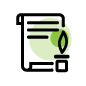 Adempimento o esecuzione del contratto, adempimento obblighi legali e difesa dei diritti del titolare in eventuale contenzioso legale(Art.6 1.b Reg. Europeo 679/2016) Esecuzione di un contratto o di attività precontrattuali.(art.6 1.c Reg. Europeo 679/2016)
Obbligo legale(art.6 1.f Reg. Europeo 679/2016)
Interesse legittimo del titolarePer un periodo massimo di 12 anniCATEGORIE DI SOGGETTI TERZI A CUI POTRANNO ESSERE COMUNICATI I DATI O PARTE DEI DATIConsulenti, professionisti e fornitori di servizi, necessari per le finalità indicate, che trattino i dati in qualità di Responsabili del trattamento, con i quali sia stato stipulato Accordo ex art. 28 GDPR.Banche e altri Titolari autonomi, il cui trattamento sia necessario per le finalità indicate.Enti pubblici e altre pubbliche autorità, la cui la comunicazione sia necessaria per legge o per ordine dell’Autorità.Concorrenti che partecipano alla gara, ogni altro soggetto che abbia interesse ai sensi del dlgs 50/2016 e alla legge 241/1990, i soggetti destinatari delle comunicazioni di legge in materia di contratti pubblici, gli organi dell'autorità giudiziaria.